Flash Harry Hansom 13hh 12 year old 06/04/2007 Skewbald GeldingFlash is a fun pony with great character we have owned him for about 3 year and has now been sadly outgrown.We have competed most weekends and he has done all pony club activity’s camp SJ XC games Dressage Beach rides etc we don’t think he has hunted. he is good to hack out alone and in company and never spooky  he can get strong when in open spaces but this isn’t an issue if he has a confident rider on board my 12year old daughter rides him in a snaffle.In the school he is responsive my 8 year old complete novice rides him and he is steady and carful and safe looking after his rider he was my daughters first pony but I would class him as a second pony as you will get a lot more from him with a confident rider. He is great on the ground good to shoe box and clip he was bare foot but we have front shoes on as we used to do a lot of road and track work.Showing he always does well as he is very smart and judges seem to love him.He will stand all day at shows and be very well behaved This is very sad for our family and we would love to see flash go to a MHPC family.We are looking for £1800 the price will include all tack and full wardrobeLoad of videos and pictures please call me for further details 07743806305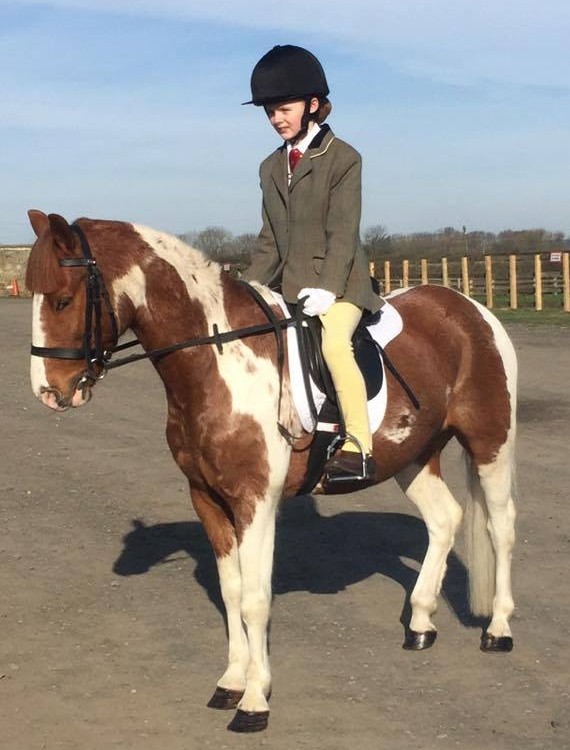 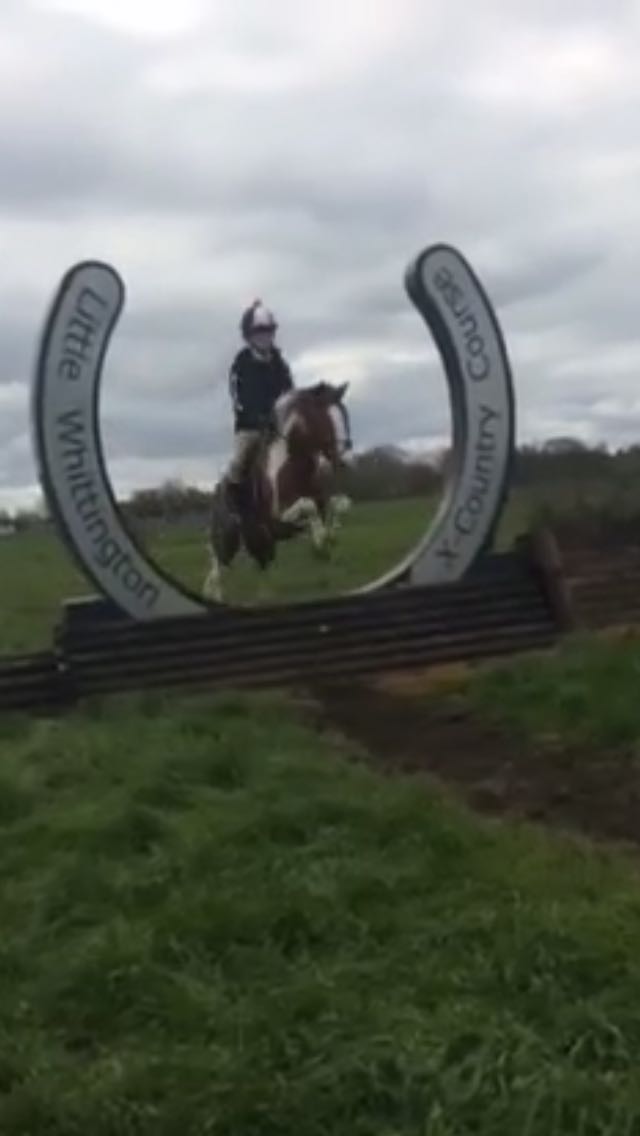 